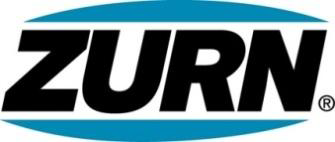 FOR IMMEDIATE RELEASE 				         FOR MORE INFORMATIONDATE:  April 1, 2013 				                        Christine Verdecchia          Director of Communications                                                                                                           christine.verdecchia@zurn.com                                                                                                            814-875-1283PHOTO: http://lopressroom.com/Zurn/MasterSpec Easy-to-Install, Easy-to-Use Zurn Water Solutions Just Became Easier to SpecifyZurn Industries Announces Partnership with MasterSpec®ERIE, PA – Zurn Industries, LLC announces the first phase of a partnership with MasterSpec, the master guide specification system for building and construction projects. The Zurn MasterSpec program begins April 1, and will provide architects, engineers, and other design professionals with comprehensive information and specification support for Zurn products. “Zurn remains committed to providing the design and construction communities with total building solutions for their projects,” said Scott McDowell, VP of Marketing for Zurn. “This new program with MasterSpec will make it easier to specify what are already considered easy-to-install and easy-to-use products.”MasterSpec is published by ARCOM, the leader in specifications, for the American Institute of Architects (AIA) for use by architects, engineers, landscape architects and design professionals involved in building projects.“The roster of technical specs available through MasterSpec will encompass more than 400 Zurn products,” said Rachael Wiley-Steffen, Director of Brand Marketing for Zurn. “They will be categorized in 32 different sections.” The Zurn sections on MasterSpec are identified on the attached list. Later this year, Zurn will announce a second phase of its program designed to make it easier and quicker for AEC professionals to learn and evaluate the technical specs of Zurn products, Zurn product bundles, and total building solutions in order for them to be included in building and construction projects. About Zurn IndustriesZurn Industries, LLC is a recognized leader in commercial, municipal, and industrial markets.  Zurn manufactures the largest breadth of engineered water solutions in the industry, including a wide spectrum of sustainable plumbing products. Zurn delivers total building solutions for new construction and retrofit applications that enhance any building’s environment.  For more information, visit www.zurn.com.     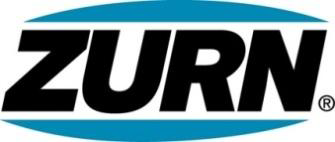 Sections in MasterSpec with Zurn Specifications210523 - GENERAL DUTY VALVES211100 - FACILITY FIRE-SUPPRESSION WATER-SERVICE PIPING211200 - FIRE-SUPPRESSION STANDPIPES213113 - ELECTRIC-DRIVE, CENTRIFUGAL FIRE PUMPS220523.12 – BALL VALVES FOR PLUMBING PIPING220523.13 – BUTTERFLY VALVES FOR PLUMBING PIPING220523.14 – CHECK VALVES FOR PLUMBING PIPING220523.15 – GATE VALVES FOR PLUMBING PIPING 220719 - PLUMBING PIPING INSULATION221113 - FACILITY WATER DISTRIBUTION PIPING221116 - DOMESTIC WATER PIPING221119 - DOMESTIC WATER PIPING SPECIALTIES221316 - SANITARY WASTE AND VENT PIPING221319- SANITARY WASTE PIPING SPECIALTIES221323 - SANITARY WASTE INTERCEPTORS221413 - FACILITY STORM DRAINAGE PIPING221423 - STORM DRAINAGE PIPING SPECIALTIES2231123 - NATIONAL-GAS PIPING224100 - RESIDENTIAL PLUMBING FIXTURES224213.13 - COMMERCIAL WATER CLOSETS224213.16 - COMMERCIAL URINALS224216.13 - COMMERCIAL LAVATORIES224216.16 - COMMERCIAL SINKS224223 - COMMERCIAL SHOWERS, RECEPTORS, AND BASINS224300 - HEALTHCARE PLUMBING FIXTURES224600 - SECURITY PLUMBING FIXTURES224713 - DRINKING FOUNTAINS226600 – CHEMICAL WASTE SYSTEMS FOR LABORATORY AND HEALTHCARE FACILITIES232113 - HYDRONIC PIPING328400 - PLANTING IRRIGATION